 Общероссийская физкультурно-спортивная 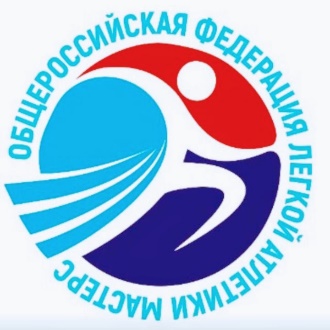  общественная организация  «Федерация легкой атлетики «Мастерс»Президенту ОФСОО «ФЛАМ»____________________________________________                                                                                                                                        (фамилия, имя, отчество полностью)от____________________________________________ ____________________________________________                                                                                                                                                                                        (фамилия, имя, отчество полностью)ЗАЯВЛЕНИЕ            Прошу принять меня в члены ОФСОО «ФЛАМ». Цели и задачи ОФСОО «ФЛАМ» разделяю; признаю и обязуюсь соблюдать Устав ОФСОО «ФЛАМ»; Кодекс этики ОФСОО «ФЛАМ»; принимать участие в работе федерации.  С правилом и порядком внесения членских взносов ознакомлен.                                                                                                 Согласие на обработку моих персональных данных, анкетные данные прилагаю.«____» _________________ 202__ г.                                                                            Подпись: ________________________Для отметок ОФСОО «ФЛАМ»:Принят в члены ОФСОО «ФЛАМ» с «      » ________________ 202_ г. решением Президиума на основании Протокола № ____ от  « ___ » _____________ 202__ г.Членский взнос оплачен с «      » ________________ 202_ г.Присвоен регистрационный № _____.                                                                    АНКЕТНЫЕ ДАННЫЕ СПОРТСМЕНАЯ, нижеподписавшийся, находясь в здравом уме и твердой памяти, подтверждаю, что осознаю все риски, сопряженные с участием в соревнованиях ОФСОО «Мастерс». Я подтверждаю, что ответственность за любые возможные травмы, приступы нездоровья и смерть, произошедшие во время спортивных мероприятий, возлагаю на себя. Я подтверждаю, что осведомлен о состоянии своего здоровья, никаких медицинских противопоказаниях, препятствующих участию в указанных мероприятиях, не имею.Подпись: ______________________                        «      » ________________ 202_ г.___________________________________________________________________________________________* - обязательно к заполнению  СОГЛАСИЕ           на обработку персональных данных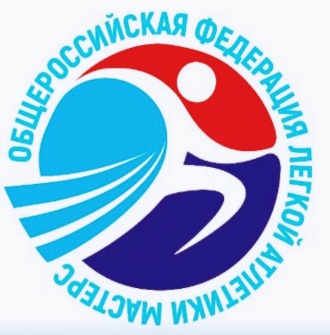         в информационных системах ОФСОО «ФЛАМ»1)          Я, __________________________________________________________________________________,(Фамилия, имя, отчество)_______________________________________________________________________,(полная дата рождения)даю своё согласие на получение, обработку, хранение, распространение, в том числе передачу, а также иных действий в отношении моих персональных данных, необходимых для организации работы ОФСОО «ФЛАМ», в соответствии с Уставной деятельностью:- фамилия, имя, отчество;- дата рождения; - адрес регистрации; - адрес места постоянного проживания; - номер, дата и место выдачи документа, удостоверяющего личность;- пол;- сведения об образовании;- номер телефона; - гражданство, и т.п. Для следующих целей:ведение базы данных; другие вопросы обеспечения работы ОФСОО «ФЛАМ», в том числе по подготовке и участию сборных команд России и отдельных спортсменов в официальных региональных, всероссийских и международных соревнованиях по легкой атлетике; исполнение договорных отношений; для передачи третьим лицам, в соответствии с законодательством РФ.2)	Я даю согласие на использование всех фотографий и видеоматериалов с моим участием, сделанных во время соревнований ОФСОО «Мастерс», в том числе их распространение, тиражирование и передачу третьим лицам.3)          Согласие действительно со дня заполнения заявления о вступлении в члены ОФСОО «ФЛАМ» и на весь период членства в ОФСОО «ФЛАМ».4)	В случае неправомерного использования предоставленных персональных данных настоящее согласие может быть отозвано письменным заявлением субъекта персональных данных._____________________       ________________________________      «       » ___________________ 202_ г.              Подпись                                               Расшифровка подписи                                                  Дата заполненияФамилия, Имя, Отчество*Пол*Дата рождения*Спортивный клубe-mail*Мобильный телефон*Контактные данные на случай экстренной связи:Контактные данные на случай экстренной связи:Фамилия, Имя, Отчество*Телефон контактного лица*Паспортные данные гражданина:Паспортные данные гражданина:Гражданство*Вид документа*Серия и номер документа*Адрес регистрации*Адрес места постоянного проживания (если не совпадает с адресом регистрации)Спортивные достижения и др. данные:Спортивные достижения и др. данные:Спортивный разряд по виду спортаЛучшее достижение по виду спортаСпортивный разряд в категории «Мастерс»Лучшее достижение в категории «Мастерс»Тренерская категория по виду спортаСудейская категория по виду спортаОбразованиеПравительственные награды